Мастер-класс для педагогов ДОУна тему: «Развитие ритмических способностей дошкольников в игровой форме».Разработала музыкальный руководительМБДОУ детского сада №7 «Жемчужинка»Абдуллаева Марина Владимировна.Март 2022г.Целевая аудитория: педагоги ДОУ.Цель мастер-класса: трансляция опыта работы в ДОУ по музыкально-ритмическому развитию детей дошкольного возраста. Задачи: 
• Представить педагогам методы и приемы работы по развитию чувства ритма у детей дошкольного возраста.  
• Раскрыть содержание игр и упражнений по развитию ритмического чувства. 
• Разучить с педагогами некоторые ритмические игры.
Используемый материал: мультимедиа, палочки, карточки ладошек и кулачков нейроигры, музыкальные стаканчики, барабан, деревянные ложки, стулья, столы.Ожидаемый результат: повышение уровня профессиональной компетенции педагогов, совершенствование практических навыков по проведению музыкально-ритмических игр.
Структура мастер-класса: 
1. Теоретическая часть: 
Вступительное слово по теме: современные подходы к организации музыкально-эстетического воспитания детей дошкольного возраста. Некоторые вопросы музыкально-ритмического развития детей дошкольного возраста. 2. Практическая часть – занятие с педагогами с показом эффективных приемов развития чувства ритма. 
3. Рефлексия – итог мастер-класса.
1. Теоретическая часть       Добрый день, уважаемые коллеги. Разрешите поздравить всех присутствующих с праздником - ведь каждая такая встреча для нас с вами настоящий праздник – праздник нашего опыта, праздник обмена идеями, находок и просто доброго общения людей, объединенных общей любовью, любовью к своей профессии.       Сегодня наша встреча будет посвящена вопросам музыкально-ритмического развития детей, ведь именно ритм, как явление музыкальное, является основой не только музыкальных произведений, а всей нашей жизни. Согласитесь, ритм, пульс, биения сердца, смена времен года, день и ночь – все эти явления имеют прямое отношение к термину «ритм». А развитое чувство ритма в дошкольном возрасте – это прямой путь к обретению гармонии с внешним миром в дальнейшем.      Современные подходы к дошкольному воспитанию требуют от педагогов не только организации новых форм деятельности, направленной на музыкальное воспитание детей дошкольного возраста, сколько смены ее содержания.       Первоочередная задача для педагога-музыканта: сделать обучение, развитие, воспитание детей дошкольного возраста интересным и не заметным для самих детей. Конечно, всем известно, что ведущей формой обучения и развития детей-дошкольников является игра, но, также понятно, что современным детям необходимы новые интересные игры, которые соответствуют как потребностям детей, так и веяниям времени. И все мы находимся в поиске и разработке таких игр.         Исследователи в области музыкальной педагогики отмечают, что ритмическое воспитание не может быть только зрительным и слуховым, оно должно быть двигательным. Китайская поговорка гласит: «Расскажи мне, и я забуду. Покажи мне, и я запомню. Вовлеки меня, и я пойму. И чему – то научусь!»     Исследователь Тарасова говорит, что в развитии чувства ритма должно участвовать все наше тело. Так же немецкий композитор и музыкальный педагог Карл Орф писал: «Самым первым инструментом человека было и есть его тело!». 2. Практическая часть      На моих занятиях используются музыкально-двигательные игры, помогающие развить наблюдательность и сообразительность, эмоциональность и образность восприятия музыки. Большая часть упражнений предлагается к разучиванию через игру. Задания содействуют развитию воображения, необходимого для создания выразительных образов. Существенно, что каждое из заданий очень естественно, интересно и  рассчитано именно на возможности детства. Вся система заданий не только пробуждает творческую активность, но и позволяет в занимательной, игровой форме многому научиться. Ребёнок не должен подозревать, что дело вовсе не в игре, а в каком-то её «обучающем эффекте», что с ним играют не ради самой игры.     Такое обучение, когда ребёнок овладевает каким-то навыком, развивает в себе нужное качество не в результате специальных сознательных усилий, т.е. не имея перед собой цели чему-то определённому научиться, а в результате игровой деятельности, можно назвать непроизвольным обучением. И такое обучение – когда оно возможно – бывает очень эффективным.      Я хочу предложить вашему вниманию несколько упражнений и игр, способствующих развитию у детей чувства ритма.      Предлагаю всем встать в красивый круг и поздороваться, для этого мы прохлопаем и проговорим: «Здравствуйте!». Молодцы, ручки поздоровались! А теперь здороваются ножки, топаем и говорим: «Здравствуйте!». А теперь плечики, локоточки, пальчики, можно предложить множество вариантов для приветствия, в котором связаны речь и движения. Я предлагаю вам еще несколько вариантов музыкального приветствия: «Здравствуй, небо голубое!», «Приветствие» Е.Кошкаровой и «Пора начать урок».       После приветствия проводим валеологическую разминку «Доброе утро»! Затем -пальчиковую игру или ритмическую разминку с использованием звучащих жестов, то есть игра звуками своего тела:хлопки ладошками;шлепки (по коленям, по бёдрам, по груди, по бокам);щелчки пальчиками;притопы (всей стопой, пяткой, носком).     Например, речевая игра «Та, та, два кота».      Звучащие жесты – эффективный способ формирования чувства ритма у детей, верный путь к началу импровизации. Дети с воодушевлением включаются в игру, открывая новые способы извлечения звуков на собственном теле. Спонтанная моторика тела даёт ребёнку удивительную эмоционально-двигательную разрядку. Хлопки по частям тела улучшают циркуляцию, способствуют повышению тонуса мышц и хорошему настроению у дошкольников. Предлагаю попробовать себя в ритмическом танце, используя возможности нашего тела, где нам будут нужны только ладошки («Танец сидя» под скандинавскую мелодию). А следующий вариант танца сидя будет на стульях. И мы прибавим звучащие жесты ногами («Ритмический танец» под гопак). И еще один пример я предлагаю вам посмотреть, можно повторять за детьми! («Бежали бегемотики»- демонстритруется видео с музыкального занятия в средней группе).        Вы, наверное, засиделись, поэтому предлагаю встать и размяться. Для этого отлично подходят логоритмические игры! Логоритмика-это взаимосвязь музыки, движения и речи!Известно, что ребенок развивается в движении. Ученые доказали филогенетическую связь между развитием движений и речи. Совокупность движений тела и речевых органов способствует снятию напряженности и монотонности речи, которые свойственны детям с речевыми нарушениями. Развитие движений в сочетании со словом и музыкой представляет собой целостный воспитательно-образовательный и коррекционный процесс. Именно музыка является организующим и руководящим началом в логоритмических играх. Она используется для упорядочения темпа и характера движений ребёнка, развития мелодикоинтонационных характеристик голоса и умения координировать пение, речь и движение.         Предлагаю поиграть в «Этот танец озорной». Постепенное ускорение дает возможность детям координировать свои движения в любом темпе. Улучшаются так же память, речь, произношение. А главное – у детей поднимается настроение, что немало важно для психологического равновесия ребенка. Теперь предлагаю встать в пары и взяться за руки, эта игра учит координации в паре, а так же помогает делать быстрый выбор партнера, развивается скорость реакции и двигательной активности. Танец- игра «Побежали».          Упражнения с предметами всегда больше всех привлекают дошкольников. И сегодня мы разберем некоторые из них. Например, «Игра с палочками».Такие игры, развивающие моторику и познавательную сферу детей, являются простым и занимательным средством при освоении детьми различных ритмов, развитии метроритмического и тембрового слуха. Игры разучиваем сразу по показу. Предлагаю вам взять свой стул, поставить в общий круг спинкой во внутрь, взять по 2 палочки и встать за стулом. Повторяйте все движения за мной по 4 раза каждое.           Игра «Ножки» построена на чередовании вопроса и ответа, поэтому можно поделить детей на две подгруппы, например, девочки спрашивают, мальчики отвечают, затем наоборот. Возможно спрашивать и отвечать всем вместе, но при этом необходимо обязательно обратить внимание детей на различие интонационной окраски фразы: при вопросе – восходящая интонация, вопросительная, при ответе – нисходящая, утвердительная.            Игра с палочками «Ножки».Ножки, ножки, вы шагали?
             Мы шагали, мы шагали! - ритмичные удары палочками по полу
Ножки, ножки, вы бежали?
               Мы бежали, мы бежали! - ритмичные удары в 2 раза быстрее
Ножки, ножки, танцевали?
           Танцевали, танцевали! - удары палочкой крест на крест им по полу
Ножки, ножки, вы устали?
          Мы устали, мы устали! – каждой рукой катаем палочку по полу или две палочки катаем в ладошках.           Очень интересно детям использовать детские музыкальные инструменты. Возьмем деревянные ложки. Игра «Круговая» (под муз. «Барыня»). Берем по две ложки и присаживаемся в круг на колени. На раз-стукнули в ложки, два-правой рукой положили ложку возле соседки, три – правой же рукой взяли слева положенную ложку, четыре-приготовились, поставив ложки перед собой.             Так же к инновационным технологиям можно отнести и упражнение «Музыкальные стаканчики», которое способствует развитию межполушарных взаимодействий, учит детей согласовывать свои действия в команде и является эффективным методом мышления. Прошу посмотреть данную игру с детьми подготовительной группы. (Видео на экране).             А теперь посмотрим, как вы справитесь с этим заданием. Все берут по 1 стаканчику и рассаживаются по кругу.             Просмотр видео подготовительной группы –дидактическая игра «Ножки и ладошки».           Конечно, я использую и здоровьесберегающие технологии. И сейчас одну из них мы с вами освоим. Это самомассаж. Вот варианты…  «Неболейка»
1.Чтобы горло не болело,Мы его погладим смело. (Мягко гладить шею сверху вниз).2.Чтоб не кашлять, не чихать,Надо носик растирать. (Указательными пальцами растирать крылья носа).3. «Вилку» пальчиками сделай,Массируй ушки ты умело. (Раздвинуть указательный и средний пальцы. Растирать точки перед и за ушами.)4.Знаем, знаем – да, да, да,Нам простуда не страшна. (Потирать ладони друг о друга).«Вот как пальчики шагают» Е. Макшанцевой. Под звуки фортепиано.«Паучок» - видео игра.           Так же используются мной на музыкальных занятиях дидактические игры на развитие чувства ритма.  И мы с вами поиграем в музыкально-дидактическую игру «Передай ритм». Она направлена на развитие ритмического восприятия и музыкальной памяти.  Встаньте друг за другом, положите руки на плечи впереди стоящего.Ведущий (последний в цепочке) отстукивает ритм на плече того, за кем стоит. И тот передает ритм следующему. Последний участник (стоящий впереди всех) «передаёт» ритм, хлопая в ладоши.Массажируя спину партнера, достигается способность расслабляться и снимать усталость.              Ну и ещё пара игр, которые очень нравятся детям. Интерактивные игры современны и интересны исключительно всем детям. Они яркие, развивают несколько видов памяти: зрительную, музыкальную, ритмическую, слуховую. В одну из них мы сегодня поиграем: «Барабанщик». В середине круга – барабан. Все играющие становятся в круг и под музыку передают барабанные палочки. На ком остановилась музыка, тот отстукивает на барабане ритм, высветившийся на экране в виде звезд. Большие звезды-долгий звук, маленькие- короткий. Будьте внимательны!           Существует ряд пособий, которые помогают детям познакомиться с ритмическими рисунками даже в младшем возрасте.  Вот такую нейроигру я планирую ввести в повседневную работу с дошкольниками – «Кулачки и ладошки».Что же такое – нейроига?Нейроигра – это специальные игровые комплексы, помогающие ребенку решать следующие задачи:ребёнок учиться чувствовать пространство, свое тело;развивается зрительно-моторная координация (глаз-рука);формируется правильное взаимодействие ног и рук;ребёнок учится последовательно выполнять действия;развивается слуховое и зрительное внимание. В нашем случае, я повторюсь, и чувство ритма. Сначала педагог под музыку показывает детям последовательность действий, затем дети повторяют и т.д. по очереди.             Коллеги! В моем арсенале еще много всевозможных игр и приемов ритмического развития дошкольников. И некоторыми из них я с удовольствием поделюсь! Их можно найти в копилке музыкального руководителя у старшего воспитателя. Все предложенные мной игры срабатывают на развитие ритмических способностей детей, позволяют развивать речь воспитанников и подготавливают их к учебной деятельности, а также воспитывают умение сопереживать, радоваться успехам друг друга, способствуют легкой адаптации в социуме.А сейчас прошу перейти к рефлексии! 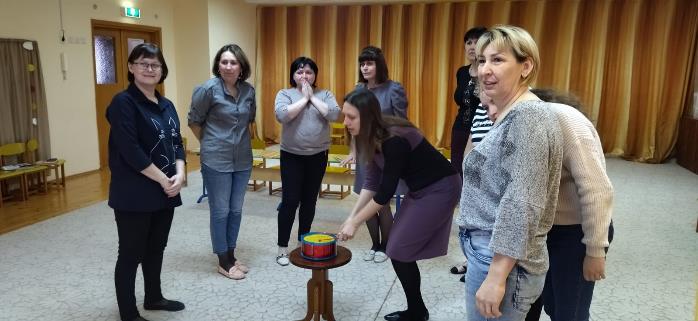 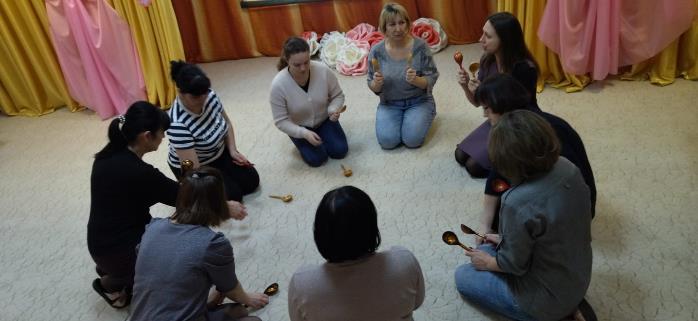 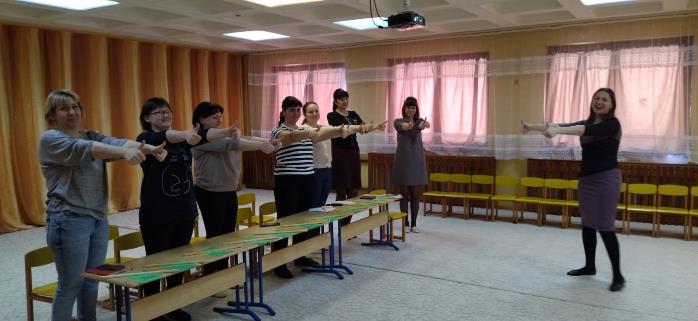 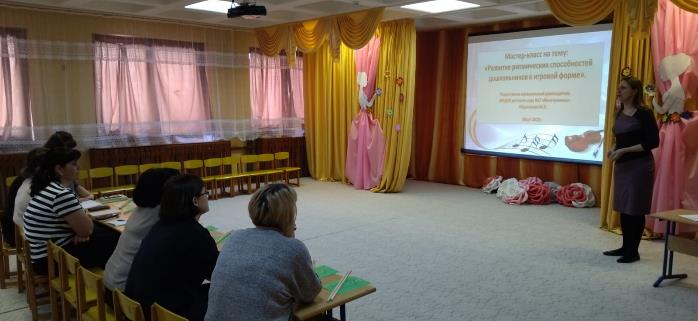 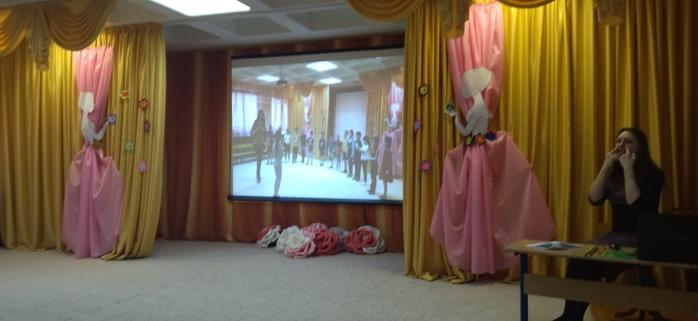 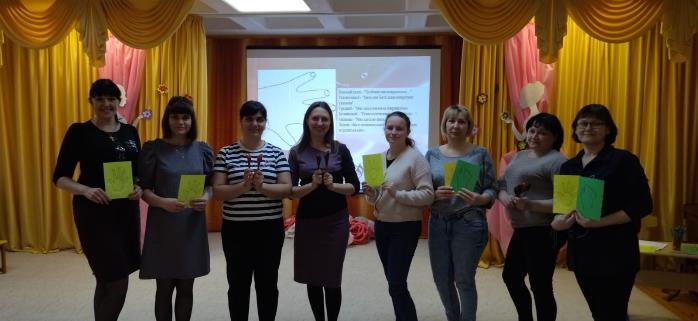 